Erasmus-Gymnasium Denzlingen                   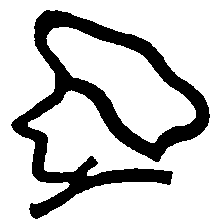 Rückmeldebogen für die betreuenden Lehrer: Bitte ausfüllen zur Auswertung der BOGY-Woche. Stichworte oder kurze Formulierungen genügen.Schüler/in:Praktikumsplatz:Firmenadresse:Kontaktperson:Berufsfeld:Tätigkeit (kurze Beschreibung)Bewerbungsweg (schriftlich, mündlich, telefonisch, e-mail,.....)Zeitraum von erster Kontaktaufnahme bis zur Zusage:Bitte bei der WBS-Lehrkraft abgeben oder ins Fach legen lassen.Vielen Dank!BOGY-KoordinationAngela KrehbielMarina Maruschka   79211 Denzlingen            Stuttgarter  Str. 15              Tel. 07666 9322 50              Fax 07666 9322 60          er@egd.em.bw.schule.deDatumBeurteile folgende Stichpunkte mit SchulnotenBeurteile folgende Stichpunkte mit SchulnotenHat ein Lehrer Kontakt mit Dir und/oder Deinem Betreuer aufgenommenHat ein Lehrer Kontakt mit Dir und/oder Deinem Betreuer aufgenommenStichpunktNoteHat ein Lehrer Kontakt mit Dir und/oder Deinem Betreuer aufgenommenHat ein Lehrer Kontakt mit Dir und/oder Deinem Betreuer aufgenommenBetreuung durch den Betrieb   □ ja   □ neinInformationsgehalt bzgl. BOGY- BerichtKennenlernen typischer TätigkeitenSpaßGesamtbeurteilung